Chem 1		Hour_____		Name______________________________________________
Dr. Wexler
Making Observations Practice
Date:Exercise 1: Making ObservationsLook up from this text and scan the room. Write down what you see around you in as much detail as necessary so that based on your description someone else would be able to figure out where in the room you were sitting.   Use the chart below to record your observations.Exercise 2: Making Qualitative ObservationsScience is full of observations but of two different types. What we see, smell, feel, and hear are observations that scientists depend on to determine whether chemical reactions have been occurring or have come to completion. This is one type of observation known as a qualitative observation. Qualitative observations give the descriptive properties of a substance or being and therefore are without numbers.
Exercise 3: Quantitative ObservationsSometimes qualitative measurements are enough to give an accurate representation of the events occurring. In other cases, scientists need more information than what the senses offer in order to make correct interpretations and then conclusions. When you have observations that involve the use of numbers, we refer to these as quantitative observations because they have amounts.  If we said that it was 85 °F and sunny outside, the temperature of 85 °F would be a quantitative observation and the word “sunny” would be qualitative.  Do you see the difference?Exercise 4: Do you know the difference between qualitative and quantitative observations?Indicate in the following table whether the observation is qualitative or quantitative.Vocabulary Review:qualitative observationDescribes the qualities of something and are described without numbers.quantitative observationObservations that involve the use of numbers (quantities).ItemObservation12345678910Sample ProblemList the qualitative observations for each of the figures below. Fog caused by dry ice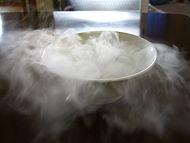 Fog caused by dry ice Tulips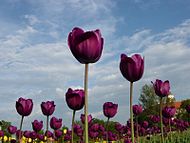 Tulips Soda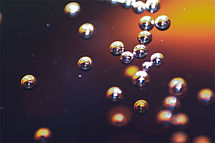 Sample QuestionPick out the quantitative and qualitative observations from each phrase:3 g of NaCl dissolves in 10 mL of H2O to make a clear solution.The spider on the wall only has seven legs remaining but is still big and hairy.When 0.5 mL of a solution is put into a flame, the flame turns a brilliant green.NumberObservationQualitative (Qual) or Quantitative (Quant)1The temperature of this room is 25 °C.2It is comfortably warm in this room.3Most people have removed their coats.4The building is 25 stories high.5It is a very tall building.6The building is taller than any nearby trees.7The bottle is green.8The bottle contains 250 mL of liquid.9Robert bought his son a small car.10The car is smaller than his hand.11The car is about three inches long.12The race is about 27 miles long.